ПРАВИТЕЛЬСТВО РОССИЙСКОЙ ФЕДЕРАЦИИПОСТАНОВЛЕНИЕот 6 мая 2022 г. N 824ОБ УТВЕРЖДЕНИИ ПРАВИЛНАЗНАЧЕНИЯ И ОСУЩЕСТВЛЕНИЯ ЕДИНОВРЕМЕННЫХ ВЫПЛАТ,УСТАНОВЛЕННЫХ УКАЗАМИ ПРЕЗИДЕНТА РОССИЙСКОЙ ФЕДЕРАЦИИОТ 30 АПРЕЛЯ 2022 Г. N 247 "О ПОДДЕРЖКЕ ВОЛОНТЕРСКОЙДЕЯТЕЛЬНОСТИ НА ТЕРРИТОРИЯХ ДОНЕЦКОЙ НАРОДНОЙ РЕСПУБЛИКИ,ЛУГАНСКОЙ НАРОДНОЙ РЕСПУБЛИКИ, ЗАПОРОЖСКОЙ ОБЛАСТИИ ХЕРСОНСКОЙ ОБЛАСТИ", ОТ 29 ДЕКАБРЯ 2022 Г. N 972 "ОДОПОЛНИТЕЛЬНЫХ СОЦИАЛЬНЫХ ГАРАНТИЯХ ЛИЦАМ, НАПРАВЛЕННЫМ(КОМАНДИРОВАННЫМ) НА ТЕРРИТОРИИ ДОНЕЦКОЙ НАРОДНОЙРЕСПУБЛИКИ, ЛУГАНСКОЙ НАРОДНОЙ РЕСПУБЛИКИ, ЗАПОРОЖСКОЙОБЛАСТИ, ХЕРСОНСКОЙ ОБЛАСТИ, И ЧЛЕНАМ ИХ СЕМЕЙ" И ОТ 14 ИЮЛЯ2023 Г. N 518 "О ДОПОЛНИТЕЛЬНЫХ СОЦИАЛЬНЫХ ГАРАНТИЯХ ЛИЦАМ,ВЫПОЛНЯЮЩИМ РАБОТЫ НА ТЕРРИТОРИЯХ ОТДЕЛЬНЫХ СУБЪЕКТОВРОССИЙСКОЙ ФЕДЕРАЦИИ, И ЧЛЕНАМ ИХ СЕМЕЙ"Правительство Российской Федерации постановляет:(в ред. Постановления Правительства РФ от 27.01.2023 N 115)1. Утвердить прилагаемые Правила назначения и осуществления единовременных выплат, установленных указами Президента Российской Федерации от 30 апреля 2022 г. N 247 "О поддержке волонтерской деятельности на территориях Донецкой Народной Республики, Луганской Народной Республики, Запорожской области и Херсонской области", от 29 декабря 2022 г. N 972 "О дополнительных социальных гарантиях лицам, направленным (командированным) на территории Донецкой Народной Республики, Луганской Народной Республики, Запорожской области, Херсонской области, и членам их семей" и от 14 июля 2023 г. N 518 "О дополнительных социальных гарантиях лицам, выполняющим работы на территориях отдельных субъектов Российской Федерации, и членам их семей".(в ред. Постановлений Правительства РФ от 27.01.2023 N 115, от 22.08.2023 N 1367)2. Настоящее постановление вступает в силу со дня его официального опубликования и распространяется на правоотношения, возникшие с 24 февраля 2022 г. в части лиц, служащих, работников и членов их семей, указанных в абзаце третьем пункта 1 Правил, утвержденных настоящим постановлением, и с 30 апреля 2022 г. в части волонтеров и членов их семей, указанных в абзаце втором пункта 1 Правил, утвержденных настоящим постановлением.Председатель ПравительстваРоссийской ФедерацииМ.МИШУСТИНУтвержденыпостановлением ПравительстваРоссийской Федерацииот 6 мая 2022 г. N 824ПРАВИЛАНАЗНАЧЕНИЯ И ОСУЩЕСТВЛЕНИЯ ЕДИНОВРЕМЕННЫХ ВЫПЛАТ,УСТАНОВЛЕННЫХ УКАЗАМИ ПРЕЗИДЕНТА РОССИЙСКОЙ ФЕДЕРАЦИИОТ 30 АПРЕЛЯ 2022 Г. N 247 "О ПОДДЕРЖКЕ ВОЛОНТЕРСКОЙДЕЯТЕЛЬНОСТИ НА ТЕРРИТОРИЯХ ДОНЕЦКОЙ НАРОДНОЙ РЕСПУБЛИКИ,ЛУГАНСКОЙ НАРОДНОЙ РЕСПУБЛИКИ, ЗАПОРОЖСКОЙ ОБЛАСТИИ ХЕРСОНСКОЙ ОБЛАСТИ", ОТ 29 ДЕКАБРЯ 2022 Г. N 972 "ОДОПОЛНИТЕЛЬНЫХ СОЦИАЛЬНЫХ ГАРАНТИЯХ ЛИЦАМ, НАПРАВЛЕННЫМ(КОМАНДИРОВАННЫМ) НА ТЕРРИТОРИИ ДОНЕЦКОЙ НАРОДНОЙРЕСПУБЛИКИ, ЛУГАНСКОЙ НАРОДНОЙ РЕСПУБЛИКИ, ЗАПОРОЖСКОЙОБЛАСТИ, ХЕРСОНСКОЙ ОБЛАСТИ, И ЧЛЕНАМ ИХ СЕМЕЙ" И ОТ 14 ИЮЛЯ2023 Г. N 518 "О ДОПОЛНИТЕЛЬНЫХ СОЦИАЛЬНЫХ ГАРАНТИЯХ ЛИЦАМ,ВЫПОЛНЯЮЩИМ РАБОТЫ НА ТЕРРИТОРИЯХ ОТДЕЛЬНЫХ СУБЪЕКТОВРОССИЙСКОЙ ФЕДЕРАЦИИ, И ЧЛЕНАМ ИХ СЕМЕЙ"1. Настоящие Правила определяют порядок назначения и осуществления установленных указами Президента Российской Федерации от 30 апреля 2022 г. N 247 "О поддержке волонтерской деятельности на территориях Донецкой Народной Республики, Луганской Народной Республики, Запорожской области и Херсонской области", от 29 декабря 2022 г. N 972 "О дополнительных социальных гарантиях лицам, направленным (командированным) на территории Донецкой Народной Республики, Луганской Народной Республики, Запорожской области, Херсонской области, и членам их семей" и от 14 июля 2023 г. N 518 "О дополнительных социальных гарантиях лицам, выполняющим работы на территориях отдельных субъектов Российской Федерации, и членам их семей" единовременных выплат (далее - единовременные выплаты) в случае:(в ред. Постановления Правительства РФ от 22.08.2023 N 1367)гибели (смерти) волонтеров при осуществлении своей деятельности на территориях Донецкой Народной Республики, Луганской Народной Республики, Запорожской области и Херсонской области либо их смерти до истечения 1 года со дня прекращения волонтерской деятельности на этих территориях, наступившей вследствие увечья (ранения, травмы, контузии) или заболевания, полученных ими при ее осуществлении, либо получения волонтерами увечья (ранения, травмы, контузии) при осуществлении своей деятельности на этих территориях;гибели (смерти) направленных (командированных) для выполнения задач на территориях Донецкой Народной Республики, Луганской Народной Республики, Запорожской области и Херсонской области лиц, замещающих государственные должности, муниципальные должности, государственных гражданских служащих, муниципальных служащих, работников, замещающих в органах публичной власти должности, не отнесенные к должностям государственной или муниципальной службы, работников организаций и учреждений, подведомственных органам публичной власти, а также работников иных организаций, принимавших непосредственное участие в выполнении работ (оказании услуг) по обеспечению жизнедеятельности населения и (или) восстановлению объектов инфраструктуры (в том числе по восстановлению вооружения, военной и специальной техники) на этих территориях (далее - направленные (командированные) лица, служащие, работники), либо смерти направленных (командированных) лиц, служащих, работников до истечения 1 года со дня их возвращения с этих территорий, наступившей вследствие увечья (ранения, травмы, контузии) или заболевания, полученных ими при выполнении указанных задач, работ (оказании услуг), либо получения направленными (командированными) лицами, служащими, работниками увечья (ранения, травмы, контузии) при выполнении указанных задач, работ (оказании услуг).(в ред. Постановления Правительства РФ от 22.08.2023 N 1367)гибели (смерти) лиц, замещающих государственные должности, муниципальные должности, государственных гражданских служащих, муниципальных служащих, работников, замещающих в органах публичной власти должности, не отнесенные к должностям государственной или муниципальной службы, работников организаций и учреждений, подведомственных органам публичной власти, работников иных организаций и лиц, исполняющих должностные (служебные, трудовые) обязанности, выполняющих работы (оказывающих услуги), связанные с фортификационным оборудованием рубежей и позиций, на территориях субъектов Российской Федерации, предусмотренных пунктом 3 Указа Президента Российской Федерации от 19 октября 2022 г. N 757 "О мерах, осуществляемых в субъектах Российской Федерации в связи с Указом Президента Российской Федерации от 19 октября 2022 г. N 756" (далее - лица, служащие, работники, выполняющие работы по фортификационному оборудованию рубежей и позиций), вследствие увечья (ранения, травмы, контузии), полученного в результате обстрелов, взрывов и (или) разрушений криминогенного характера при исполнении указанных должностных (служебных, трудовых) обязанностей, выполнении указанных работ (оказании услуг), либо смерти лиц, служащих, работников, выполняющих работы по фортификационному оборудованию рубежей и позиций, до истечения 1 года со дня получения такого увечья (ранения, травмы, контузии), наступившей вследствие такого увечья (ранения, травмы, контузии), либо получения лицами, служащими, работниками, выполняющими работы по фортификационному оборудованию рубежей и позиций, увечья (ранения, травмы, контузии) в результате обстрелов, взрывов и (или) разрушений криминогенного характера при исполнении указанных должностных (служебных, трудовых) обязанностей, выполнении указанных работ (оказании услуг).(абзац введен Постановлением Правительства РФ от 22.08.2023 N 1367)(п. 1 в ред. Постановления Правительства РФ от 27.01.2023 N 115)2. Единовременная выплата назначается и осуществляется:волонтеру, получившему увечье (ранение, травму, контузию), либо в случае гибели (смерти) волонтера членам его семьи в равных долях в размере, установленном Указом Президента Российской Федерации от 30 апреля 2022 г. N 247 "О поддержке волонтерской деятельности на территориях Донецкой Народной Республики, Луганской Народной Республики, Запорожской области и Херсонской области";(в ред. Постановления Правительства РФ от 27.01.2023 N 115)направленному (командированному) лицу, служащему, работнику, получившему увечье (ранение, травму, контузию), либо в случае гибели (смерти) направленного (командированного) лица, служащего, работника членам его семьи в равных долях в размерах, установленных Указом Президента Российской Федерации от 29 декабря 2022 г. N 972 "О дополнительных социальных гарантиях лицам, направленным (командированным) на территории Донецкой Народной Республики, Луганской Народной Республики, Запорожской области, Херсонской области, и членам их семей";(в ред. Постановления Правительства РФ от 22.08.2023 N 1367)лицу, служащему, работнику, выполняющему работы по фортификационному оборудованию рубежей и позиций, получившему увечье (ранение, травму, контузию) в результате обстрелов, взрывов и (или) разрушений криминогенного характера, либо в случае гибели (смерти) лица, служащего, работника, выполняющего работы по фортификационному оборудованию рубежей и позиций, членам его семьи в равных долях в размерах, установленных Указом Президента Российской Федерации от 14 июля 2023 г. N 518 "О дополнительных социальных гарантиях лицам, выполняющим работы на территориях отдельных субъектов Российской Федерации, и членам их семей".(абзац введен Постановлением Правительства РФ от 22.08.2023 N 1367)3. При определении размера единовременной выплаты в случае смерти волонтера до истечения 1 года со дня прекращения волонтерской деятельности на территориях Донецкой Народной Республики, Луганской Народной Республики, Запорожской области и Херсонской области, наступившей вследствие увечья (ранения, травмы, контузии) или заболевания, полученных им при ее осуществлении, смерти направленного (командированного) лица, служащего, работника до истечения 1 года со дня его возвращения с территорий Донецкой Народной Республики, Луганской Народной Республики, Запорожской области и Херсонской области, наступившей вследствие увечья (ранения, травмы, контузии) или заболевания, полученных им при выполнении соответствующих задач, работ (оказании услуг) на территориях Донецкой Народной Республики, Луганской Народной Республики, Запорожской области и Херсонской области, смерти лица, служащего, работника, выполняющего работы по фортификационному оборудованию рубежей и позиций, до истечения 1 года со дня получения в результате обстрелов, взрывов и (или) разрушений криминогенного характера увечья (ранения, травмы, контузии) на территориях субъектов Российской Федерации, предусмотренных пунктом 3 Указа Президента Российской Федерации от 19 октября 2022 г. N 757 "О мерах, осуществляемых в субъектах Российской Федерации в связи с Указом Президента Российской Федерации от 19 октября 2022 г. N 756", наступившей вследствие такого увечья (ранения, травмы, контузии), учитывается единовременная выплата, произведенная ранее волонтеру, направленному (командированному) лицу, служащему, работнику, а также лицу, служащему, работнику, выполняющему работы по фортификационному оборудованию рубежей и позиций, в связи с получением соответствующего увечья (ранением, травмой, контузией).(п. 3 в ред. Постановления Правительства РФ от 22.08.2023 N 1367)4. К членам семьи волонтера, направленного (командированного) лица, служащего, работника, а также лица, служащего, работника, выполняющего работы по фортификационному оборудованию рубежей и позиций, имеющим право на получение единовременной выплаты в равных долях в случае их гибели (смерти), относятся лица, указанные в подпункте "а" пункта 5 Указа Президента Российской Федерации от 30 апреля 2022 г. N 247 "О поддержке волонтерской деятельности на территориях Донецкой Народной Республики, Луганской Народной Республики, Запорожской области и Херсонской области", в подпункте "а" пункта 1 Указа Президента Российской Федерации от 29 декабря 2022 г. N 972 "О дополнительных социальных гарантиях лицам, направленным (командированным) на территории Донецкой Народной Республики, Луганской Народной Республики, Запорожской области, Херсонской области, и членам их семей" и подпункте "а" пункта 1 Указа Президента Российской Федерации от 14 июля 2023 г. N 518 "О дополнительных социальных гарантиях лицам, выполняющим работы на территориях отдельных субъектов Российской Федерации, и членам их семей" соответственно.(в ред. Постановлений Правительства РФ от 27.01.2023 N 115, от 22.08.2023 N 1367)5. Информация о членах семьи (фамилия, имя, отчество (при наличии), адрес регистрации (фактического проживания), страховой номер индивидуального лицевого счета, а также контактные данные) представляется:волонтерами в Ассоциацию волонтерских центров перед направлением волонтера для осуществления деятельности на территориях Донецкой Народной Республики, Луганской Народной Республики, Запорожской области и Херсонской области;(в ред. Постановления Правительства РФ от 27.01.2023 N 115)направленными (командированными) лицами, служащими, работниками в кадровую службу органов, организаций и учреждений, указанных в абзаце третьем пункта 1 настоящих Правил, перед направлением таких лиц, служащих, работников для выполнения соответствующих задач, работ (оказания услуг) на территориях Донецкой Народной Республики, Луганской Народной Республики, Запорожской области и Херсонской области.(в ред. Постановлений Правительства РФ от 27.01.2023 N 115, от 22.08.2023 N 1367)лицами, служащими, работниками, выполняющими работы по фортификационному оборудованию рубежей и позиций, в кадровую службу органов, организаций и учреждений, указанных в абзаце четвертом пункта 1 настоящих Правил, перед началом исполнения должностных (служебных, трудовых) обязанностей, выполнения работы (оказания услуг), связанных с фортификационным оборудованием рубежей и позиций, на территориях субъектов Российской Федерации, предусмотренных пунктом 3 Указа Президента Российской Федерации от 19 октября 2022 г. N 757 "О мерах, осуществляемых в субъектах Российской Федерации в связи с Указом Президента Российской Федерации от 19 октября 2022 г. N 756".(абзац введен Постановлением Правительства РФ от 22.08.2023 N 1367)6. В случае гибели (смерти) волонтеров, направленных (командированных) лиц, служащих, работников, а также лиц, служащих, работников, выполняющих работы по фортификационному оборудованию рубежей и позиций, с учетом информации, представленной в соответствии с пунктом 5 настоящих Правил:(в ред. Постановлений Правительства РФ от 27.01.2023 N 115, от 22.08.2023 N 1367)Ассоциация волонтерских центров формирует перечни членов семей волонтеров и направляет их вместе с документами, указанными в пункте 12 настоящих Правил, в Федеральное агентство по делам молодежи;кадровые службы соответствующих органов, организаций и учреждений, указанных в абзацах третьем и четвертом пункта 1 настоящих Правил (далее - органы и организации), формируют перечни членов семей направленных (командированных) лиц, служащих, работников, а также лиц, служащих, работников, выполняющих работы по фортификационному оборудованию рубежей и позиций, и направляют их вместе с документами, указанными в пункте 12 настоящих Правил, в Фонд пенсионного и социального страхования Российской Федерации.(в ред. Постановлений Правительства РФ от 27.01.2023 N 115, от 22.08.2023 N 1367)7. Ассоциация волонтерских центров ведет учет волонтеров, осуществляющих свою деятельность на территориях Донецкой Народной Республики, Луганской Народной Республики, Запорожской области и Херсонской области, в единой информационной системе в сфере развития добровольчества (волонтерства).(в ред. Постановления Правительства РФ от 27.01.2023 N 115)8. Федеральное агентство по делам молодежи и Фонд пенсионного и социального страхования Российской Федерации заключают соглашение об информационном взаимодействии по вопросам осуществления единовременных выплат, предусмотренных Указом Президента Российской Федерации от 30 апреля 2022 г. N 247 "О поддержке волонтерской деятельности на территориях Донецкой Народной Республики, Луганской Народной Республики, Запорожской области и Херсонской области".(в ред. Постановления Правительства РФ от 27.01.2023 N 115)Министерство строительства и жилищно-коммунального хозяйства Российской Федерации и Фонд пенсионного и социального страхования Российской Федерации заключают соглашение об информационном взаимодействии по вопросам осуществления единовременных выплат, предусмотренных Указом Президента Российской Федерации от 29 декабря 2022 г. N 972 "О дополнительных социальных гарантиях лицам, направленным (командированным) на территории Донецкой Народной Республики, Луганской Народной Республики, Запорожской области, Херсонской области, и членам их семей".(в ред. Постановления Правительства РФ от 27.01.2023 N 115)Федеральные государственные органы, в которых федеральными законами предусмотрена военная или приравненная к ней служба, и Фонд пенсионного и социального страхования Российской Федерации вправе заключить соглашение об информационном взаимодействии по вопросам осуществления единовременных выплат в отношении направленных (командированных) для выполнения задач на территориях Донецкой Народной Республики, Луганской Народной Республики, Запорожской области и Херсонской области работников организаций, принимавших непосредственное участие в выполнении работ (оказании услуг) по восстановлению вооружения, военной и специальной техники, в соответствии с Указом Президента Российской Федерации от 29 декабря 2022 г. N 972 "О дополнительных социальных гарантиях лицам, направленным (командированным) на территории Донецкой Народной Республики, Луганской Народной Республики, Запорожской области, Херсонской области, и членам их семей".(абзац введен Постановлением Правительства РФ от 27.01.2023 N 115)9. Министерство строительства и жилищно-коммунального хозяйства Российской Федерации ведет реестр органов и организаций и ежемесячно, не позднее последнего дня текущего месяца, представляет реестр органов и организаций в Фонд пенсионного и социального страхования Российской Федерации в виде электронного документа, подписанного усиленной квалифицированной электронной подписью уполномоченного лица.Включение организаций, принимавших непосредственное участие в выполнении работ (оказании услуг) по восстановлению вооружения, военной и специальной техники на территориях Донецкой Народной Республики, Луганской Народной Республики, Запорожской области и Херсонской области, в реестр органов и организаций не требуется.Министерство строительства и жилищно-коммунального хозяйства Российской Федерации вправе привлечь к формированию и ведению реестра органов и организаций в качестве оператора подведомственное ему федеральное государственное (бюджетное или автономное) учреждение.(п. 9 в ред. Постановления Правительства РФ от 27.01.2023 N 115)9(1). Для включения органа или организации в реестр органов и организаций в Министерство строительства и жилищно-коммунального хозяйства Российской Федерации или подведомственное ему федеральное государственное (бюджетное или автономное) учреждение, указанное в пункте 9 настоящих Правил, соответствующим органом и организацией направляются следующие сведения:а) наименование органа или организации;б) основной государственный регистрационный номер органа или организации;в) идентификационный номер налогоплательщика, код причины постановки на учет;г) вид деятельности;д) начало и окончание периода, в который направленные (командированные) лица, служащие, работники направлены органом или организацией в командировку, или начало и окончание периода, в который орган или организация привлекает лиц, служащих, работников, выполняющих работы по фортификационному оборудованию рубежей и позиций, к осуществлению фортификационного оборудования рубежей и позиций, на территориях субъектов Российской Федерации, предусмотренных пунктом 3 Указа Президента Российской Федерации от 19 октября 2022 г. N 757 "О мерах, осуществляемых в субъектах Российской Федерации в связи с Указом Президента Российской Федерации от 19 октября 2022 г. N 756";(в ред. Постановления Правительства РФ от 22.08.2023 N 1367)е) фамилия, имя, отчество (при наличии), контактный телефон лиц органа или организации, ответственных за взаимодействие с Министерством строительства и жилищно-коммунального хозяйства Российской Федерации и Фондом пенсионного и социального страхования Российской Федерации.(п. 9(1) введен Постановлением Правительства РФ от 27.01.2023 N 115)10. Единовременная выплата осуществляется Фондом пенсионного и социального страхования Российской Федерации за счет межбюджетных трансфертов из федерального бюджета, предоставляемых бюджету Фонда пенсионного и социального страхования Российской Федерации на соответствующие цели.(в ред. Постановления Правительства РФ от 27.01.2023 N 115)11. Фонд пенсионного и социального страхования Российской Федерации ежемесячно представляет в Министерство труда и социальной защиты Российской Федерации, Министерство финансов Российской Федерации, Федеральное агентство по делам молодежи и Министерство строительства и жилищно-коммунального хозяйства Российской Федерации информацию о количестве произведенных единовременных выплат с указанием основания, по которому произведена единовременная выплата, и ее размера, а также в случае заключения соглашения, указанного в абзаце третьем пункта 8 настоящих Правил, - в федеральные государственные органы, в которых федеральными законами предусмотрена военная или приравненная к ней служба.(п. 11 в ред. Постановления Правительства РФ от 27.01.2023 N 115)12. Для назначения единовременной выплаты Федеральное агентство по делам молодежи, орган и организация подают в территориальный орган Фонда пенсионного и социального страхования Российской Федерации не позднее 30 календарных дней со дня смерти (гибели) волонтера, направленного (командированного) лица, служащего, работника, а также лица, служащего, работника, выполняющего работы по фортификационному оборудованию рубежей и позиций, или получения увечья (ранения, травмы, контузии) волонтером, направленным (командированным) лицом, служащим, работником, а также лицом, служащим, работником, выполняющим работы по фортификационному оборудованию рубежей и позиций:(в ред. Постановлений Правительства РФ от 27.01.2023 N 115, от 22.08.2023 N 1367)а) в отношении волонтеров, направленных (командированных) лиц, служащих, работников, а также лиц, служащих, работников, выполняющих работы по фортификационному оборудованию рубежей и позиций:(в ред. Постановления Правительства РФ от 22.08.2023 N 1367)заявление гражданина о назначении единовременной выплаты с указанием реквизитов для перечисления такой выплаты (наименование банка, банковский идентификационный код, номер счета или номер банковской карты, являющейся национальным платежным инструментом);копию документа, удостоверяющего личность заявителя;страховой номер индивидуального лицевого счета;копию медицинского заключения, подтверждающего ранение, травму, контузию волонтера, направленного (командированного) лица, служащего, работника, а также лица, служащего, работника, выполняющего работы по фортификационному оборудованию рубежей и позиций, с указанием места, времени и причины получения ранения, травмы, контузии;(в ред. Постановления Правительства РФ от 22.08.2023 N 1367)документы органа и организации о направлении, командировании (при наличии);(в ред. Постановления Правительства РФ от 27.01.2023 N 115)документы, подтверждающие полномочия представителя Федерального агентства по делам молодежи, органа и организации;б) в отношении лиц, имеющих право на получение единовременной выплаты в связи со смертью (гибелью) волонтера, направленного (командированного) лица, служащего, работника, а также лица, служащего, работника, выполнявшего работы по фортификационному оборудованию рубежей и позиций:(в ред. Постановления Правительства РФ от 22.08.2023 N 1367)заявление лица, имеющего право на получение единовременной выплаты, о назначении единовременной выплаты с указанием реквизитов для перечисления такой выплаты (наименование банка, банковский идентификационный код, номер счета или номер банковской карты, являющейся национальным платежным инструментом);документы, подтверждающие право лиц, указанных в пункте 4 настоящих Правил, на единовременную выплату (копия свидетельства о заключении брака, копии свидетельств о рождении детей, копия документа, подтверждающего родственные отношения с погибшим (умершим) волонтером, направленным (командированным) лицом, служащим, работником, а также лицом, служащим, работником, выполнявшим работы по фортификационному оборудованию рубежей и позиций, или факт нахождения на иждивении, документ о признании лица фактически воспитывавшим и содержавшим погибшего (умершего) в течение не менее 5 лет до достижения им совершеннолетия);(в ред. Постановлений Правительства РФ от 27.01.2023 N 115, от 22.08.2023 N 1367)копию документа, удостоверяющего личность заявителя;страховой номер индивидуального лицевого счета заявителя и погибшего (умершего) волонтера, направленного (командированного) лица, служащего, работника, а также лица, служащего, работника, выполнявшего работы по фортификационному оборудованию рубежей и позиций;(в ред. Постановления Правительства РФ от 22.08.2023 N 1367)документы органа и организации о направлении, командировании (при наличии) волонтера, направленного (командированного) лица, служащего, работника, а также лица, служащего, работника, выполнявшего работы по фортификационному оборудованию рубежей и позиций;(в ред. Постановлений Правительства РФ от 27.01.2023 N 115, от 22.08.2023 N 1367)копию свидетельства о смерти:(в ред. Постановления Правительства РФ от 27.01.2023 N 115)документы, подтверждающие полномочия представителя Федерального агентства по делам молодежи, органа и организации;заключение о причинно-следственной связи между смертью волонтера и увечьем (ранением, травмой, контузией) или заболеванием, полученным волонтером при осуществлении волонтерской деятельности на территориях Донецкой Народной Республики, Луганской Народной Республики, Запорожской области и Херсонской области, в случае если смерть волонтера наступила до истечения 1 года со дня прекращения волонтерской деятельности на этих территориях вследствие полученного увечья (ранения, травмы, контузии), выданное в порядке согласно приложению;(в ред. Постановления Правительства РФ от 27.01.2023 N 115)заключение о причинно-следственной связи между смертью направленного (командированного) лица, служащего, работника и увечьем (ранением, травмой, контузией) или заболеванием, полученным направленным (командированным) лицом, служащим, работником при выполнении соответствующих задач, работ (оказании услуг) на территориях Донецкой Народной Республики, Луганской Народной Республики, Запорожской области и Херсонской области, в случае если смерть направленного (командированного) лица, служащего, работника наступила до истечения 1 года со дня возвращения направленного (командированного) лица, служащего, работника с этих территорий вследствие полученного увечья (ранения, травмы, контузии), выданное в порядке, установленном законодательством Российской Федерации об обязательном социальном страховании от несчастных случаев на производстве и профессиональных заболеваний.(абзац введен Постановлением Правительства РФ от 27.01.2023 N 115; в ред. Постановления Правительства РФ от 22.08.2023 N 1367)заключение о причинно-следственной связи между смертью лица, служащего, работника, выполнявшего работы по фортификационному оборудованию рубежей и позиций, и увечьем (ранением, травмой, контузией), полученным лицом, служащим, работником, выполнявшим работы по фортификационному оборудованию рубежей и позиций, в результате обстрелов, взрывов и (или) разрушений криминогенного характера при исполнении должностных (служебных, трудовых) обязанностей, выполнении работ (оказании услуг), связанных с фортификационным оборудованием рубежей и позиций, на территориях субъектов Российской Федерации, предусмотренных пунктом 3 Указа Президента Российской Федерации от 19 октября 2022 г. N 757 "О мерах, осуществляемых в субъектах Российской Федерации в связи с Указом Президента Российской Федерации от 19 октября 2022 г. N 756", выданное в порядке, установленном законодательством Российской Федерации об обязательном социальном страховании от несчастных случаев на производстве и профессиональных заболеваний.(абзац введен Постановлением Правительства РФ от 22.08.2023 N 1367)13. Территориальный орган Фонда пенсионного и социального страхования Российской Федерации при условии нахождения органа и организации в реестре, указанном в пункте 9 настоящих Правил (за исключением организаций, принимавших непосредственное участие в выполнении работ (оказании услуг) по восстановлению вооружения, военной и специальной техники на территориях Донецкой Народной Республики, Луганской Народной Республики, Запорожской области и Херсонской области), в течение 10 рабочих дней со дня поступления документов, указанных в пункте 12 настоящих Правил, перечисляет единовременную выплату на банковский счет волонтера, направленного (командированного) лица, служащего, работника, а также лица, служащего, работника, выполняющего работы по фортификационному оборудованию рубежей и позиций, или банковские счета членов его семьи, имеющих право на ее получение.(в ред. Постановлений Правительства РФ от 27.01.2023 N 115, от 22.08.2023 N 1367)Единовременная выплата, причитающаяся несовершеннолетним членам семьи, перечисляется на банковский счет, открытый родителем (усыновителем, опекуном, попечителем) на имя несовершеннолетнего ребенка.14. Нормативными правовыми актами субъектов Российской Федерации могут быть установлены дополнительные единовременные выплаты направленным (командированным) лицам, служащим, работникам, а также лицам, служащим, работникам, выполняющим работы по фортификационному оборудованию рубежей и позиций, назначаемые и осуществляемые за счет средств бюджетов субъектов Российской Федерации.(в ред. Постановления Правительства РФ от 22.08.2023 N 1367)15. Получение единовременных выплат не учитывается при определении права на получение иных выплат и при предоставлении мер социальной поддержки, предусмотренных законодательством Российской Федерации и законодательством субъектов Российской Федерации.16. Федеральное агентство по делам молодежи, органы и организации несут ответственность за представление недостоверных или неполных сведений, непредставление сведений, влияющих на право получения волонтером, направленным (командированным) лицом, служащим, работником, а также лицом, служащим, работником, выполняющим работы по фортификационному оборудованию рубежей и позиций, или членами их семей единовременной выплаты.(в ред. Постановления Правительства РФ от 22.08.2023 N 1367)Приложениек Правилам назначения и осуществленияединовременных выплат, установленныхуказами Президента Российской Федерацииот 30 апреля 2022 г. N 247 "О поддержкеволонтерской деятельности на территорияхДонецкой Народной Республики, ЛуганскойНародной Республики, Запорожскойобласти и Херсонской области",от 29 декабря 2022 г. N 972 "О дополнительныхсоциальных гарантиях лицам, направленным(командированным) на территории ДонецкойНародной Республики, Луганской НароднойРеспублики, Запорожской области,Херсонской области, и членам их семей"и от 14 июля 2023 г. N 518 "О дополнительныхсоциальных гарантиях лицам, выполняющимработы на территориях отдельных субъектовРоссийской Федерации, и членам их семей"ПРАВИЛАУСТАНОВЛЕНИЯ ПРИЧИННО-СЛЕДСТВЕННОЙ СВЯЗИ МЕЖДУ СМЕРТЬЮВОЛОНТЕРОВ, ОСУЩЕСТВЛЯВШИХ СВОЮ ДЕЯТЕЛЬНОСТЬ НА ТЕРРИТОРИЯХДОНЕЦКОЙ НАРОДНОЙ РЕСПУБЛИКИ, ЛУГАНСКОЙ НАРОДНОЙ РЕСПУБЛИКИ,ЗАПОРОЖСКОЙ ОБЛАСТИ И ХЕРСОНСКОЙ ОБЛАСТИ, ДО ИСТЕЧЕНИЯ1 ГОДА СО ДНЯ ПРЕКРАЩЕНИЯ ВОЛОНТЕРСКОЙ ДЕЯТЕЛЬНОСТИНА ЭТИХ ТЕРРИТОРИЯХ И УВЕЧЬЕМ (РАНЕНИЕМ, ТРАВМОЙ,КОНТУЗИЕЙ) ИЛИ ЗАБОЛЕВАНИЕМ, ПОЛУЧЕННЫМИ ИМИПРИ ЕЕ ОСУЩЕСТВЛЕНИИ НА УКАЗАННЫХ ТЕРРИТОРИЯХ1. Настоящие Правила определяют порядок установления причинно-следственной связи между смертью волонтеров, осуществлявших свою деятельность на территориях Донецкой Народной Республики, Луганской Народной Республики, Запорожской области и Херсонской области, до истечения 1 года со дня прекращения волонтерской деятельности на этих территориях и увечьем (ранением, травмой, контузией) или заболеванием, полученными ими при ее осуществлении на указанных территориях (далее - причинно-следственная связь).2. С целью установления причинно-следственной связи на основании решения высшего должностного лица субъекта Российской Федерации создается комиссия (далее - комиссия).3. Комиссия осуществляет свою деятельность во взаимодействии с федеральными органами исполнительной власти, федеральными государственными органами, органами государственной власти субъектов Российской Федерации, органами местного самоуправления, иными органами и организациями (далее - органы и организации).4. В комиссию с учетом возложенных на нее задач могут входить представители исполнительных органов субъектов Российской Федерации в сфере охраны здоровья и в сфере социальной защиты, учреждений медико-социальной экспертизы, территориального органа Фонда пенсионного и социального страхования Российской Федерации, Федерального агентства по делам молодежи, медицинских организаций, патологоанатомической службы или учреждений судебно-медицинской экспертизы. По решению высшего должностного лица субъекта Российской Федерации в комиссию могут включаться также представители иных органов и организаций.5. Положение о комиссии и ее состав по согласованию с органами и организациями утверждаются высшим должностным лицом субъекта Российской Федерации. В состав комиссии должно входить нечетное количество членов (не менее 7 человек). На должность председателя комиссии назначается один из заместителей высшего должностного лица субъекта Российской Федерации. Председатель комиссии организует работу комиссии, экспертные и аналитические мероприятия, принимает решение о созыве заседания.6. Подготовку и организацию созыва заседаний комиссии, контроль за исполнением решений, принятых комиссией, а также решение текущих вопросов ее деятельности осуществляет ответственный секретарь комиссии.7. Место нахождения комиссии (место проведения заседаний комиссии) определяется высшим должностным лицом субъекта Российской Федерации и доводится до сведения Федерального агентства по делам молодежи.Организационное, правовое и материально-техническое обеспечение деятельности комиссии осуществляется исполнительными органами субъекта Российской Федерации.8. Члены комиссии осуществляют свою деятельность на безвозмездной основе. Члены комиссии обладают равными правами при обсуждении рассматриваемых на заседании вопросов и не вправе разглашать сведения, ставшие им известными в ходе работы комиссии.9. Для обеспечения своих функций комиссия вправе:запрашивать и получать в установленном порядке необходимые материалы и информацию от органов и организаций путем направления запросов;пользоваться государственными информационными системами в случаях и порядке, предусмотренных законодательством Российской Федерации;приглашать для участия в работе должностных лиц и специалистов (экспертов) органов и организаций, не входящих в состав комиссии.10. Запросы комиссии о представлении необходимых материалов и информации подписываются председателем комиссии или его заместителем. Срок рассмотрения таких запросов комиссии органами и организациями не должен превышать 5 календарных дней с даты регистрации запроса комиссии.11. Для установления причинно-следственной связи Федеральным агентством по делам молодежи в комиссию представляются следующие документы:ходатайство об установлении соответствующей причинно-следственной связи;копия медицинского заключения, подтверждающего ранение, травму, контузию волонтера, с указанием места, времени и причины получения ранения, травмы, контузии;документы, подтверждающие полномочия представителя Федерального агентства по делам молодежи;копия свидетельства о смерти (полученная от членов семьи волонтера);копии выписок из протокола (карты) патологоанатомического исследования (полученные от членов семьи волонтера);медицинские документы или их копии (полученные от членов семьи волонтера).В случае если в субъекте Российской Федерации на момент направления Федеральным агентством по делам молодежи соответствующего ходатайства комиссия не образована, ходатайство с приложением необходимых документов представляются в высший исполнительный орган субъекта Российской Федерации.12. Срок рассмотрения комиссией ходатайства и документов, указанных в пункте 11 настоящих Правил, не должен превышать 15 календарных дней с даты регистрации ходатайства.13. Результаты рассмотрения комиссией ходатайства и документов, указанных в пункте 11 настоящих Правил, оформляются:протоколом, содержащим принятые решения, который подписывается председателем комиссии (или его заместителем в случае отсутствия председателя) и всеми членами комиссии;заключением комиссии о причинно-следственной связи, которое подписывается председателем комиссии (или его заместителем в случае отсутствия председателя).14. Решения комиссии принимаются большинством голосов присутствующих на заседании членов комиссии с учетом представленного письменного мнения отсутствующих членов комиссии.15. Заключение о причинно-следственной связи составляется по примерной форме согласно приложению и действует бессрочно на всей территории Российской Федерации.16. Подписанное заключение о причинно-следственной связи направляется в Федеральное агентство по делам молодежи по почте не позднее 3-го рабочего дня с даты проведения заседания комиссии.Приложениек Правилам установленияпричинно-следственной связимежду смертью волонтеров,осуществлявших свою деятельностьна территориях Донецкой НароднойРеспублики, Луганской НароднойРеспублики, Запорожской областии Херсонской области, до истечения1 года со дня прекращения волонтерскойдеятельности на этих территорияхи увечьем (ранением, травмой, контузией)или заболеванием, полученными ими при ееосуществлении на указанных территориях(форма)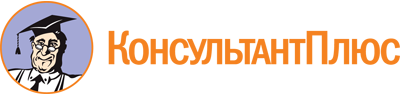 Постановление Правительства РФ от 06.05.2022 N 824
(ред. от 22.08.2023)
"Об утверждении Правил назначения и осуществления единовременных выплат, установленных указами Президента Российской Федерации от 30 апреля 2022 г. N 247 "О поддержке волонтерской деятельности на территориях Донецкой Народной Республики, Луганской Народной Республики, Запорожской области и Херсонской области", от 29 декабря 2022 г. N 972 "О дополнительных социальных гарантиях лицам, направленным (командированным) на территории Донецкой Народной Республики, Луганской Народной Республики, Запорожской области, Херсонской области, и членам их семей" и от 14 июля 2023 г. N 518 "О дополнительных социальных гарантиях лицам, выполняющим работы на территориях отдельных субъектов Российской Федерации, и членам их семей"Документ предоставлен КонсультантПлюс

www.consultant.ru

Дата сохранения: 11.11.2023
 Список изменяющих документов(в ред. Постановлений Правительства РФ от 27.01.2023 N 115,от 22.08.2023 N 1367)Список изменяющих документов(в ред. Постановлений Правительства РФ от 27.01.2023 N 115,от 22.08.2023 N 1367)КонсультантПлюс: примечание.Сроки, определенные п. 12 (в ред. Постановления Правительства РФ от 22.08.2023 N 1367), в части случаев, указанных в абз. 4 п. 1, исчисляются со 02.09.2023.КонсультантПлюс: примечание.Сроки, определенные п. 13 (в ред. Постановления Правительства РФ от 22.08.2023 N 1367), в части случаев, указанных в абз. 4 п. 1, исчисляются со 02.09.2023.Список изменяющих документов(введены Постановлением Правительства РФ от 27.01.2023 N 115)ЗАКЛЮЧЕНИЕо причинно-следственной связи между смертью волонтера и увечьем (ранением, травмой, контузией) или заболеванием, полученным волонтером при осуществлении волонтерской деятельности на территориях Донецкой Народной Республики, Луганской Народной Республики, Запорожской области и Херсонской области, в случае если смерть волонтера наступила до истечения 1 года со дня прекращения волонтерской деятельности на этих территориях вследствие полученного увечья (ранения, травмы, контузии)ЗАКЛЮЧЕНИЕо причинно-следственной связи между смертью волонтера и увечьем (ранением, травмой, контузией) или заболеванием, полученным волонтером при осуществлении волонтерской деятельности на территориях Донецкой Народной Республики, Луганской Народной Республики, Запорожской области и Херсонской области, в случае если смерть волонтера наступила до истечения 1 года со дня прекращения волонтерской деятельности на этих территориях вследствие полученного увечья (ранения, травмы, контузии)ЗАКЛЮЧЕНИЕо причинно-следственной связи между смертью волонтера и увечьем (ранением, травмой, контузией) или заболеванием, полученным волонтером при осуществлении волонтерской деятельности на территориях Донецкой Народной Республики, Луганской Народной Республики, Запорожской области и Херсонской области, в случае если смерть волонтера наступила до истечения 1 года со дня прекращения волонтерской деятельности на этих территориях вследствие полученного увечья (ранения, травмы, контузии)ЗАКЛЮЧЕНИЕо причинно-следственной связи между смертью волонтера и увечьем (ранением, травмой, контузией) или заболеванием, полученным волонтером при осуществлении волонтерской деятельности на территориях Донецкой Народной Республики, Луганской Народной Республики, Запорожской области и Херсонской области, в случае если смерть волонтера наступила до истечения 1 года со дня прекращения волонтерской деятельности на этих территориях вследствие полученного увечья (ранения, травмы, контузии)Смерть волонтераСмерть волонтера(фамилия, имя, отчество (при наличии)(фамилия, имя, отчество (при наличии)____________________________________ года рождения, связана (не связана)____________________________________ года рождения, связана (не связана)____________________________________ года рождения, связана (не связана)____________________________________ года рождения, связана (не связана)с,увечьем (ранением, травмой, контузией) или заболеванием, полученными им при осуществлении волонтерской деятельности на территориях Донецкой Народной Республики, Луганской Народной Республики, Запорожской области или Херсонской области (необходимое вписать)увечьем (ранением, травмой, контузией) или заболеванием, полученными им при осуществлении волонтерской деятельности на территориях Донецкой Народной Республики, Луганской Народной Республики, Запорожской области или Херсонской области (необходимое вписать)что подтверждено медицинским заключением от ______________________.что подтверждено медицинским заключением от ______________________.что подтверждено медицинским заключением от ______________________.что подтверждено медицинским заключением от ______________________.Основание: протокол комиссии от ______________ N _________________Основание: протокол комиссии от ______________ N _________________Основание: протокол комиссии от ______________ N _________________Основание: протокол комиссии от ______________ N _________________Дата выдачи заключения ______________________.Дата выдачи заключения ______________________.Дата выдачи заключения ______________________.Дата выдачи заключения ______________________.Председатель комиссии(подпись)(расшифровка подписи)М.П.